Je souhaite adhérer à l'association Courir A Corps-Nuds pour la saison 2022 / 2023 (de septembre 2023 à septembre 2023)La cotisation pour adhérer au CAC est de 30 €.  La participation à la marche Nordique implique l’adhésion à la FFR soit une cotisation complémentaire de 28 €.Je certifie sur l'honneur être apte à la pratique de la course à pied et ne présenter aucune contre-indication médicale pour participer à toutes les activités de l’association.Je soussigné(e) déclare avoir souscrit une assurance individuelle corporelle auprès d’un assureur agréé.Je renonce librement et volontairement par la présente à intenter des recours, des réclamations, quels qu'ils soient, contre l'association relativement à des blessures ou des pertes matérielles que je pourrais subir en raison de ma participation aux activités de l'association.J'autorise l'association à utiliser mon image dans le cadre de toutes publications ayant pour sujet Courir A Corps-Nuds : WEB, Blog, Articles de presse, télévision, radio ou tout autre média.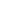 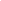 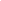 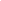 Saison 2022/2023Bulletin d'adhésion à l’Association Courir A Corps-Nuds 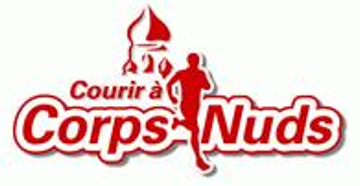 Activités pratiquées Activités pratiquées Pièces à fournir pour mon adhésion : ☐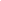 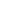 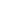 Course à pied30 €Chèque bancaire d'un montant de 30.0 € (*)Un certificat médical datant de moins d’1 an autorisant la pratique de la course à pied en compétition☐PPG - 30 € Chèque bancaire d'un montant de 30.0 € (*) ☐Marche Nordique58 € Chèque bancaire d'un montant de 58.0 € (*) incluant la licence FFR).  Un certificat médical datant de moins d’1 an autorisant la pratique de la course à pied en compétition ou d’un certificat médical datant de moins d’1 an autorisant la pratique la marche rapide pour les personnes ne pratiquant que la marche nordiqueLe règlement se fait par Chèque bancaire à l'ordre de « Courir A Corps-Nuds. » Le règlement se fait par Chèque bancaire à l'ordre de « Courir A Corps-Nuds. » Nom PrénomDate de naissanceAdresse (rue, code postal, ville) EmailTél domicile / portableEn cas d'urgence, prévenir : Nom / Prénom /Tél.Date du certificat médicalGroupes WhatsApp Course ☐Marche☐PPG ☐Date, Nom, Prénom et SignaturePrécédé de la mention « Lu et approuvé »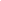 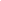 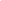 